R O M Â N I A 							JUDEŢUL MUREŞCONSILIUL LOCAL AL MUNICIPIULUI TÂRGU MUREŞ                                                                                                                                      Proiect                                                                                                                                                                         (nu produce efecte juridice) *                                                                                                                               Iniţiator                                                                                                              PRIMAR                                                                                                                   SOÓS ZOLTÁNH O T Ă R Â R E A     nr. ______din _____________________ 2024privind revocarea dreptului de administrare al CSM Târgu Mures - Marosvásárhelyi Városi Sportklub  asupra bazei sportive din Str. Insulei nr.2            Consiliul local al municipiului Târgu Mureş, întrunit în şedinţă ordinară de lucru,Având în vedere: Referatul de aprobare nr. 15372  din 11.03.2024,  iniţiat de Primar prin  Clubul Sportiv Municipal Târgu Mureș- Marosvásárhelyi Városi Sportklub privind revocarea dreptului de administrare al CSM Târgu Mures - Marosvásárhelyi Városi Sportklub  asupra bazei sportive din Str. Insulei nr.2 Adresa Direcției școli nr. 9738/14.02.2023, înregistrată la Clubul Sportiv Municipal Târgu Mureș- Marosvásárhelyi Városi Sportklub  cu nr. 611/16.02.2024, privind solicitarea de preluare în administrare a bazei sportive situată în str. Insulei, nr.2;Hotărârea Consiliului local municipal Târgu Mureș nr. 242/29.07.2021 privind modificarea și completarea Anexei nr. 1 la Hotărârea Consiliului Local nr. 126/22.04.2021 privind darea în administrare a unor terenuri şi baze sportive aflate în proprietatea Municipiului Târgu Mureş, către Clubul Sportiv Municipal Târgu MureșHotărârea Consiliului local municipal Târgu Mureș nr. 438/24.11.2022 privind modificarea și completarea H.C.L. nr. 296 din 28.07.2022 privind reorganizarea Serviciului Public Utilități Municipale din cadrul aparatului de specialitate al Primarului Municipiului Târgu Mureș, în Centrul de Cultură și Artă Târgu Mureș instituție publică de cultură, de interes local cu personalitate juridică, modificarea corespunzătoare a structurii organizatorice, aprobarea organigramei, a numărului de personal și a statului de funcțiiRaportul de specialitate nr. …...............................al Direcţiei juridice contencios administrativ şi administraţie publică locală ; Raportul Comisiilor de specialitate din cadrul Consiliului local municipal Târgu Mureş. În conformitate cu prevederile :Legii nr. 273/2006 privind finanțele publice locale, cu modificările și completările ulterioare;Art. 867 – art. 870 C.civ., art. 298 – art. 301 din OUG nr. 57/2019 privind Codul administrativ, cu modificările și completările ulterioare; În temeiul prevederilor Art. 129 alin. (1), alin. (2) lit. c) raportat la alin. (7) lit. n), alin.(6) lit. a), alin. (14), art.139, art.196 alin. (1), lit. a) din OUG nr. 57/2019 privind Codul Administrativ, cu modificările și completările ulterioare.H o t ă r ă ş t e :Art. 1  Se aprobă revocarea dreptului de administrare al CSM Târgu Mures - Marosvásárhelyi Városi Sportklub  asupra bazei sportive din Str. Insulei nr.2, astfel:  Se aprobă revocarea pct. 4, 6, 7, 13, 14, 15, 16, 17, 18, 19, 20, 21 din anexa 1 a Hotărârii Consiliului local municipal nr. 242/29.07.2021.  Se aprobă revocarea pct. 33, 34, 35, 36 din anexa nr. 6  a Hotărârii Consiliului local municipal nr. 438/24.11.2022.Art. 2 Predarea – primirea bazei sportive, conform Anexei 1-  în valoare totală de 5.004.361,51,  care face parte integrantă din prezenta hotărâre, se va face pe bază de proces- verbal încheiat între CSM Târgu Mures - Marosvásárhelyi Városi Sportklub și Municipiul Târgu Mures, prin Direcția Școli.Art. 3 La intrarea în vigoare a prezentei, orice dispozitie contrară îsi încetează aplicabilitatea.Art.4 Cu aducerea la îndeplinire a prevederilor prezentei hotărâri se încredinţează Executivul Municipiului Târgu Mureş prin  Direcția Școli.Art. 5  În conformitate cu prevederile art. 252, alin. 1, lit. c și ale art. 255 din O.U.G. nr. 57/2019 privind Codul Administrativ precum și ale art. 3, alin. 1 din Legea nr. 554/2004, privind contenciosul administrativ, prezenta Hotărâre se înaintează Prefectului Judeţului Mureş pentru exercitarea controlului de legalitate.	Art. 6  Prezenta hotărâre se comunică: Direcției școli Clubul Sportiv Municipal Târgu Mureș- Marosvásárhelyi Városi Sportklub  Viză de legalitate, Secretarul  general al  Municipiului  Târgu Mureș,                                                                   Bordi Kinga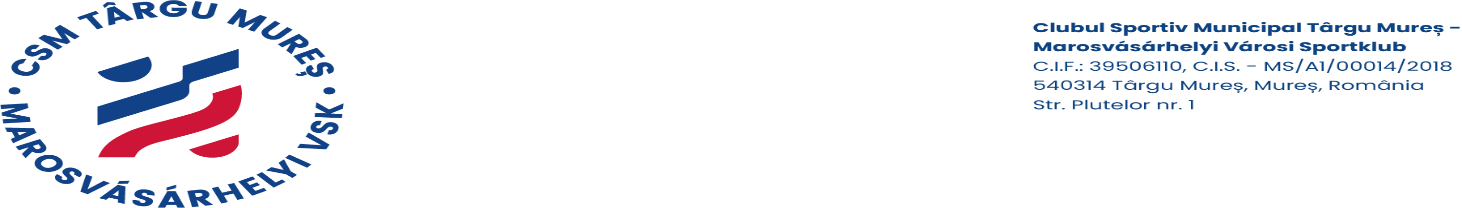 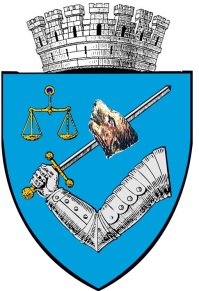 MUNICIPIUL TÂRGU MUREŞROMÂNIA – 540026 Târgu Mureş, Piaţa Victoriei nr. 3Tel: 00-40-265-268.330e-mail: primar@tirgumures.ro, www.tirgumures.ro Nr. 15372  din 11.03.2024									                                                                  PROIECTInițiator,                                                                                                                                             Primar   	         Soós ZoltánReferat de aprobareprivind revocarea dreptului de administrare al CSM Târgu Mures - Marosvásárhelyi Városi Sportklub  asupra bazei sportive din Str. Insulei nr.2 	Conform art. 1 din HCL nr. 242/29.07.2021 privind modificarea și completarea Anexei nr.1 la HCL nr.126/22.04.2021 privind darea în administrare a unor terenuri și baze sportive aflate în proprietatea Municipiului Târgu Mureș, către Clubul Sportiv Municipal Târgu Mureș și art. 3 din H.C.L. nr. 438 din 24 noiembrie 2022, privind modificarea și completarea Anexei nr. 6 din H.C.L. nr. 296 din 28.07.2022, privind reorganizarea Serviciului Public Utilități Municipale din cadrul aparatului de specialitate al Primarului Municipiului Târgu Mureș, în Centrul de Cultură și Artă Târgu Mureș, instituție publică de cultură, de interes local cu personalitate juridică, modificarea corespunzătoare a structurii organizatorice , aprobarea organigramei, a numărului de personal și al statului de funcții, s-a aprobat darea în administrare a patrimoniului către Clubul Sportiv Municipal Târgu Mureș, aferent bazei sportive situate în str. Insulei nr. 2,  în scopul gestionării eficiente a domeniului public al Municipiului Târgu Mures. Luând în considerare adresa Direcției școli nr. 9738/14.02.2024, înregistrată la Clubul Sportiv Municipal Târgu Mureș- Marosvásárhelyi Városi Sportklub  cu nr. 611/16.02.2024, privind solicitarea de preluare în administrare a bazei sportive situate în str. Insulei nr.2 și având în vedere faptul că în momentul actual unitățile de învățământ din mun. Târgu Mureș cu profil sportiv, respectiv Liceul cu Program Sportiv Szasz Adalbert- Târgu Mureș, nu  beneficiază de suficiente terenuri de sport pentru desfășurarea activității educaționale, considerăm că în cazul administrării bazei sportive de către Direcția Școli, terenurile de fotbal ar fi exploatate la adevărata lor capacitate, drept pentru care solicităm aprobarea revocării dreptului de administrare al Clubului Sportiv Municipal Târgu Mureș- Marosvásárhelyi Városi asupra bazei sportive din str. Insulei nr.2.Având în vedere cele de prezentate mai sus, supunem spre dezbatere și adoptare, proiectul de hotărâre privind revocarea dreptului de administrare al CSM Târgu Mures - Marosvásárhelyi Városi Sportklub  asupra bazei sportive din Str. Insulei nr.2 Aviz favorabil al Clubului Sportiv Municipal Târgu Mureș- Marosvásárhelyi Városi SportklubDirectordl. Szászgáspár Barnabás